In Partnership with Alvarez HSARISE Revolutionary Thinkers and Doers 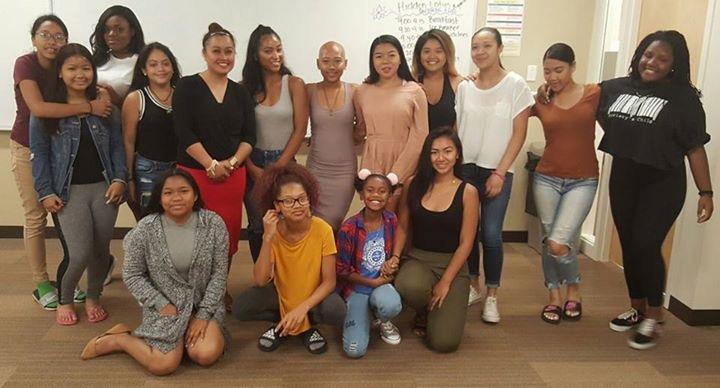 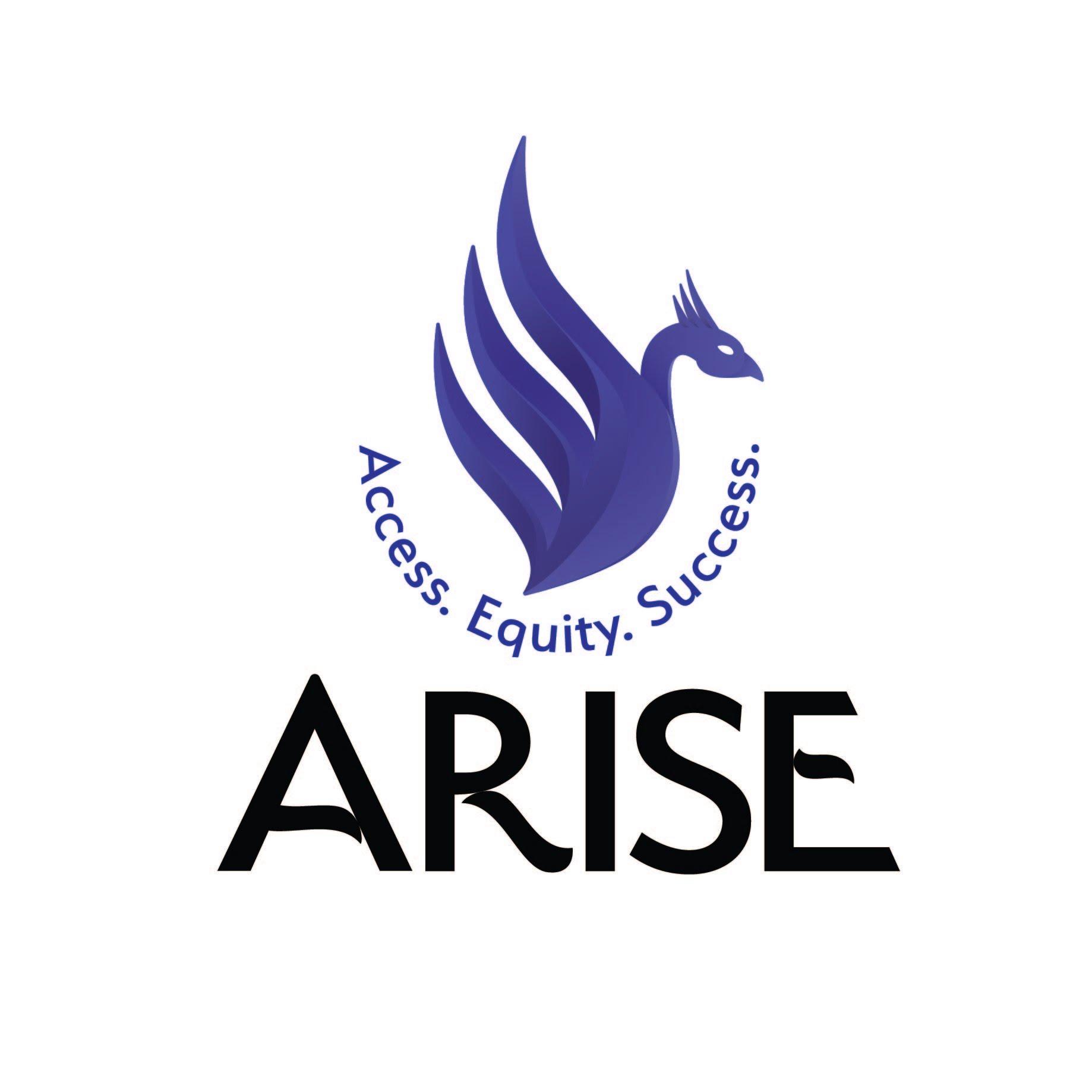 For more info, check us out at www.ariseducation.org21st CCLC 2018ARISE is offering after school program for students to have opportunities to engage in interactive, student centered learning activities exploring the following themes belowStudents will meet Tuesdays and ThursdaysContact Rosey Ok at Rosey@ariseducation.org WORKSHOP THEMESHealthy RelationshipsDiversity, Cultural Sensitivity & Inclusion Developing a Culturally Responsive Support SystemIntergenerational Conflict & Conflict ResolutionValues and Goal settingSurviving and Thriving in High SchoolActivism/Strategic AdvocacyPost-Secondary Prep and Career ExplorationLeadership Intergenerational LeadershipIntergenerational Trauma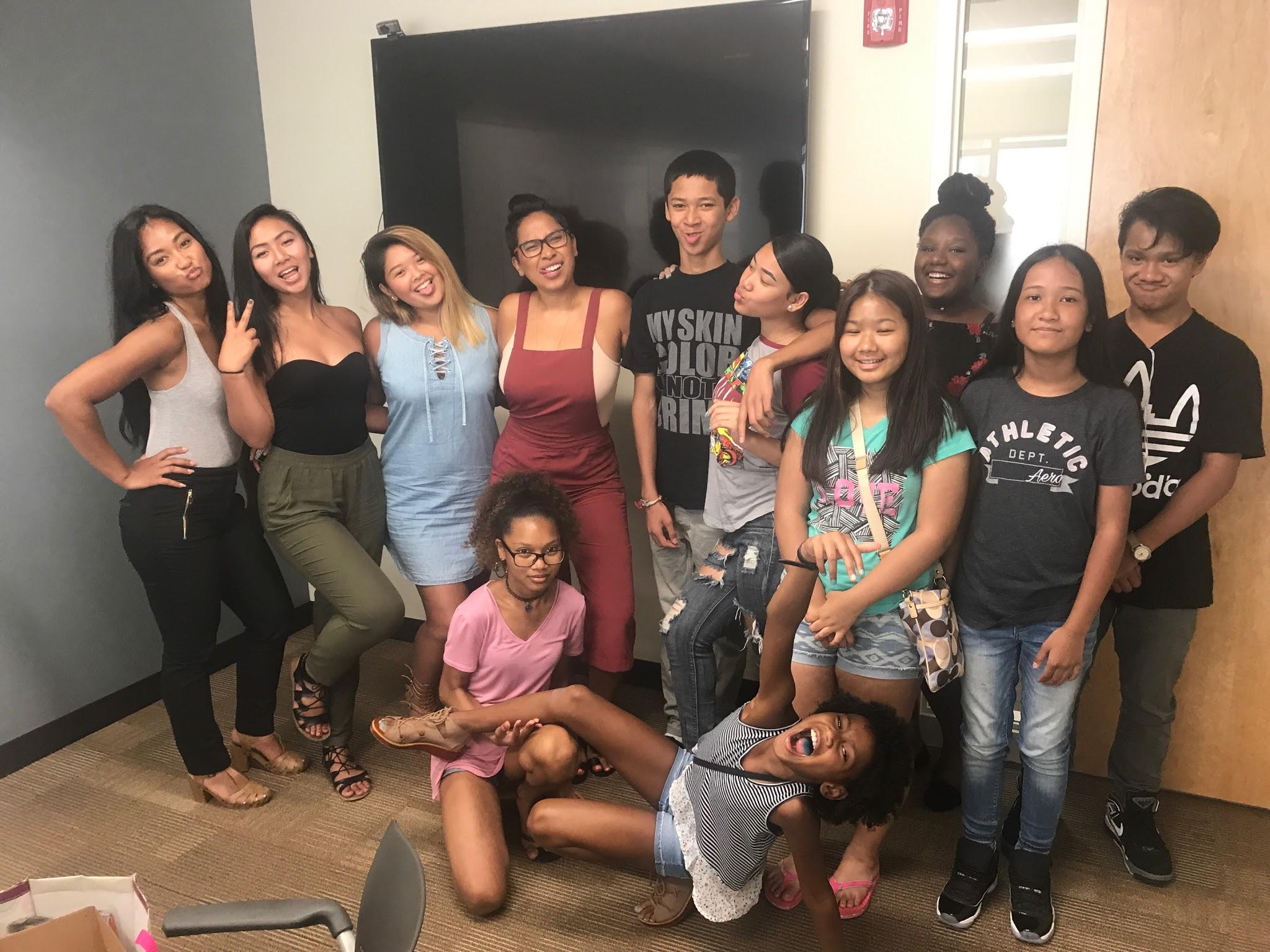 